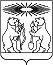 О внесении изменений в постановление администрации Северо-Енисейского района «Об установлении тарифов на услуги, выполняемые муниципальным казенным учреждением «Спортивный комплекс Северо-Енисейского района «Нерика»В целях введения новых услуг, проведения акции «90-летие физкультурно-спортивного комплекса «Готов к труду и обороне» и установления тарифов на услуги, выполняемые муниципальным казенным учреждением «Спортивный комплекс Северо-Енисейского района «Нерика», в соответствии со статьей 145 Налогового кодекса Российской Федерации, руководствуясь статьей 17 Федерального закона 131-ФЗ от 06.10.2003 «Об общих принципах организации местного самоуправления в Российской Федерации», решением «Северо-Енисейского районного Совета депутатов от 22.10.2014 №945-70 «О порядке принятия решений об установлении цен (тарифов) на услуги (работы) муниципальных предприятий и учреждений Северо-Енисейского района», руководствуясь статьей 34 Устава Северо-Енисейского района, ПОСТАНОВЛЯЮ:1. Внести в постановление администрации Северо-Енисейского района от 13.11.2017 № 441-п «Об установлении тарифов на услуги, выполняемые муниципальным казенным учреждением «Спортивный комплекс Северо-Енисейского района «Нерика» (в редакции постановлений администрации Северо-Енисейского района от 28.11.2017 № 458-п, от 22.02.2018 № 62-п, 14.12.2018 № 433-п, от 29.12.2018 № 490-п, от 20.08.2019 № 305-п, от 27.12.2019 № 521-п, от 24.01.2020  № 19-п, от 27.02.2020  № 77-п, от 08.10.2020 № 405-п, от 23.11.2020 № 57-п, от 10.03.2021 №  123-п) (далее - постановление) следующие изменения:а) табличную часть приложения 2 к постановлению, именуемую «1. Тарифы на услуги, оказываемые в бассейне муниципальным казенным учреждением «Спортивный комплекс Северо-Енисейского района «Нерика» (для физических лиц)», изложить в новой редакции следующего содержания:«».б) табличную часть приложения 2 к постановлению, именуемую «2. Тарифы на услуги, оказываемые в бассейне муниципальным казенным учреждением «Спортивный комплекс Северо-Енисейского района «Нерика» (для юридических лиц)», изложить в новой редакции следующего содержания: «».в) табличную часть приложения 2 к постановлению, именуемую «3. Тарифы на услуги, оказываемые в бассейне муниципальным казенным учреждением «Спортивный комплекс Северо-Енисейского района «Нерика» (для физических лиц)», изложить в новой редакции следующего содержания: «».г) табличную часть приложения 2 к постановлению, именуемую «4. Тарифы на услуги, оказываемые в бассейне муниципальным казенным учреждением «Спортивный комплекс Северо-Енисейского района «Нерика» по акции «Лови счастливые часы» в период с 01.01.2020», изложить в новой редакции следующего содержания: «».д) табличную часть приложения 4 к постановлению, именуемую «Тарифы на услуги, оказываемые в бассейне муниципального казенного учреждения «Спортивный комплекс Северо-Енисейского района «Нерика», строки 5,6,7 заменить строками следующего содержания: «». 2. Опубликовать постановление в газете «Северо-Енисейский ВЕСТНИК» и разместить на официальном сайте Северо-Енисейского района (www.admse.ru).3. Настоящее постановление вступает в силу с даты его подписания и применяется к правоотношениям  с 01.09.2021 года.Временно исполняющий полномочияГлавы Северо-Енисейского района,первый заместитель главы района 					              А.Н.РябцевАДМИНИСТРАЦИЯ СЕВЕРО-ЕНИСЕЙСКОГО РАЙОНАПОСТАНОВЛЕНИЕАДМИНИСТРАЦИЯ СЕВЕРО-ЕНИСЕЙСКОГО РАЙОНАПОСТАНОВЛЕНИЕ«06» апреля 2021 г.№ 171-пгп Северо-Енисейскийгп Северо-Енисейский№Наименование работыЕдиница расчетастоимости работыТариф, руб.12341Разовое посещение бассейна (для граждан от 0 до 1,5 лет)11 посещение – 1 час20,002Разовое посещение бассейна (для граждан от 1,5 до 3 лет)11 посещение – 1 час2100,003Разовое посещение бассейна (для граждан от 3 до 14 лет)11 посещение – 1 час2200,004Разовое посещение бассейна (для граждан от 14 лет)11 посещение – 1 час2250,005Разовое посещение бассейна (для граждан от 1,5 до 3 лет)11 посещение – 2 часа3190,006Разовое посещение бассейна (для граждан от 3 до 14 лет)11 посещение – 2 часа3380,007Разовое посещение бассейна (для граждан от 14 лет)11 посещение – 2 часа3475,008Абонемент бассейна (для граждан до 14 лет)1за 10 посещений в течение 3-х месяцев подряд21800,009Абонемент бассейна (для граждан от 14 лет)1за 10 посещений в течение 3-х месяцев подряд22250,00№Наименование работыЕдиница расчетастоимости работыТариф, руб.12341Разовое посещение бассейна1 посещение – 1 час2250,002Абонемент бассейназа 10 посещений в течение 3-х месяцев подряд22250,003«Комплексный годовой абонемент» разовое посещение бассейна гражданами в количестве не более 32 человек в день 1 раз в неделю в течение года с даты приобретения абонемента 1 1 посещение – 1 час 2225,00 рублей*32 человека*52 недели3 в году = 374 400,00№№Наименование работыЕдиница расчетастоимости работыТариф, руб.1123411Подарочный сертификат3 посещения – 3 часа 1в течение 3-х месяцев подряд675,0022Подарочный сертификат5 посещений – 5 часов 1в течение 3-х месяцев подряд1125,0033Подарочный сертификат7 посещений – 7 часов 1в течение 3-х месяцев подряд1575,004Абонемент на занятия аква-аэробикойАбонемент на занятия аква-аэробикой10 посещений – 10 часов 1в течение 3-х месяцев подряд2880,005Абонемент на занятие по выбранному виду плавания (индивидуальное с инструктором)Абонемент на занятие по выбранному виду плавания (индивидуальное с инструктором)10 посещений – 10 часов 1в течение 3-х месяцев подряд2880,00№Наименование работыЕдиница расчетастоимости работыТариф, руб.12341Разовое посещение бассейна(для граждан, имеющих пенсионное удостоверение и (или) справку Пенсионного фонда Российской Федерации об установлении пенсии2)1 посещение – 1 час3200,005Занятия аква - аэробикой1 час¹320,006Занятия по плаванию по выбранному виду плавания (индивидуальное с тренером)1 час¹320,007Занятие в группе не более 3-х граждан по оздоровительному плаванию (групповое с тренером)1 час¹280,002